§1610.  Misrepresenting livestock1.  Obtaining or transferring certificate of registration.  A person may not make a false or fraudulent representation for the purpose of:A.  Obtaining a certificate of registration of an animal in a herd register or other register of a club, association, society, company or corporation; or  [PL 2003, c. 452, Pt. I, §31 (NEW); PL 2003, c. 452, Pt. X, §2 (AFF).]B.  Transferring a certificate of registration.  [PL 2003, c. 452, Pt. I, §31 (NEW); PL 2003, c. 452, Pt. X, §2 (AFF).][PL 2003, c. 452, Pt. I, §31 (NEW); PL 2003, c. 452, Pt. X, §2 (AFF).]2.  Misrepresentation of registration.  A person may not represent that an animal is a registered animal, or has been registered, with the intent that the representation be relied upon by another unless the animal is registered.[PL 2003, c. 452, Pt. I, §31 (NEW); PL 2003, c. 452, Pt. X, §2 (AFF).]3.  Penalty.  A person who violates this section commits a civil violation for which a fine of not more than $300 may be adjudged.[PL 2003, c. 452, Pt. I, §31 (NEW); PL 2003, c. 452, Pt. X, §2 (AFF).]4.  Definition.  For purposes of this section, "registered animal" means an animal duly recorded in the official herd book or similar register of any recognized purebred registry association organized for the purpose of registering a particular breed of animals whose lineage has been established by records.[PL 2003, c. 452, Pt. I, §31 (NEW); PL 2003, c. 452, Pt. X, §2 (AFF).]SECTION HISTORYPL 1965, c. 15 (RPR). PL 2003, c. 452, §I31 (RPR). PL 2003, c. 452, §X2 (AFF). The State of Maine claims a copyright in its codified statutes. If you intend to republish this material, we require that you include the following disclaimer in your publication:All copyrights and other rights to statutory text are reserved by the State of Maine. The text included in this publication reflects changes made through the First Regular and First Special Session of the 131st Maine Legislature and is current through November 1. 2023
                    . The text is subject to change without notice. It is a version that has not been officially certified by the Secretary of State. Refer to the Maine Revised Statutes Annotated and supplements for certified text.
                The Office of the Revisor of Statutes also requests that you send us one copy of any statutory publication you may produce. Our goal is not to restrict publishing activity, but to keep track of who is publishing what, to identify any needless duplication and to preserve the State's copyright rights.PLEASE NOTE: The Revisor's Office cannot perform research for or provide legal advice or interpretation of Maine law to the public. If you need legal assistance, please contact a qualified attorney.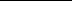 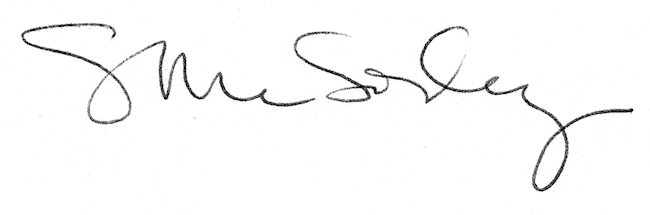 